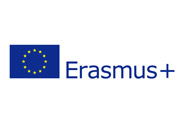 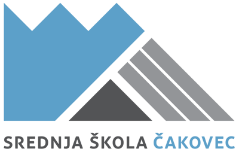 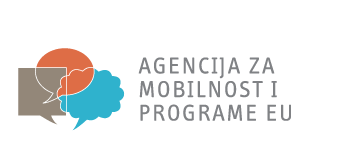 Projekt SKILLSUP 2NATJEČAJ ZA SUDJELOVANJE U PROJEKTUDrage učenice i učenici, dragi nastavniciu okviru provedbe projekta SkillsUp 2 koji u sklopu programa Erasmus+ provodi Srednja škola Čakovec, raspisuje se natječaj za praksu učenika u Njemačkoj (Frankfurt) u trajanju od 16 dana. Točni termini mobilnosti bit će poznati nakon potvrde partnera (najvjerojatnije potkraj kolovoza/rujan ili listopad)VAŽNO: Prednost pri izboru imaju učenici koji još nisu sudjelovali u mobilnostima!Frankfurt – 3 učenika smjer medicinski tehničar/medicinska sestraPravo prijave imaju svi učenici 3.c, 4.c i 5.c razreda.Prijavna dokumentacija dostupna je na internetskim stranicama škole, a ispunjena se treba poslati na mobilnost.ssc@gmail.com  do nedjelje, 26. lipnja do 16 sati. Rezultati će biti objavljeni do 27. lipnja, a rok za žalbe je 2 dana nakon objave rezultata. Dokument se šalje pod nazivom: prezime, ime, razred (npr. Tota, Mladen, 4.g)
Ispravna natječajna dokumentacija obuhvaća u potpunosti ispunjene priložene odgovarajuće prijavne obrasce i suglasnost roditelja te priložene dokaze dodatnih bodova (natjecanja struke, volontiranje, preporuke nastavnika, rješenje o socijalnom statusu, dokaz o samohranom roditelju, dokaz pripadnosti nacionalnoj manjini, status učenika s rezervne liste na prethodnim mobilnostima itd.).Podaci navedeni u Prijavnom obrascu će se provjeravati i svaki krivo ili lažno upisani podatak će značiti i diskvalifikaciju učenika.Sudjelovanje na radionicama je OBAVEZNO! Priznaju se samo ispričnice u slučaju bolesti uz obaveznu liječničku potvrdu i opravdanje dolaskom roditelja.Za sve dodatne informacije obratite se koordinatoru projekta na e-mail mladen.tota@gmail.com .U Čakovcu, 23. lipnja 2021.                                                                                                                                   Projektni koordinator                                                                                                    Mladen Tota                                                                                                                                                                                          